О внесении изменений в муниципальную программу «Энергосбережение и повышение энергетической эффективности в городе Курчатове Курской области», утверждённую постановлением администрации города Курчатова от 30. 09. 2015 №1175 (в редакции постановления администрации города Курчатова от 29.11.2021 №1431)В соответствии со ст.7 Федерального закона от 06.10.2003 № 131-ФЗ «Об общих принципах организации местного самоуправления в Российской Федерации», распоряжением администрации города Курчатова Курской области от 19.10.2021 №440 р «О внесении изменений в методические указания по разработке и реализации муниципальных программ города Курчатова Курской области, утверждённые распоряжением администрации города Курчатова от 27.08.2013 №386-р», администрация  города Курчатова ПОСТАНОВЛЯЕТ:1. Внести в муниципальную программу «Энергосбережение и повышение энергетической эффективности в городе Курчатове Курской области» (далее — Программа), утвержденную постановлением администрации города Курчатова от 30.09.2015 № 1175 (в редакции постановления администрации города Курчатова от 29.11.2021 №1431), следующие изменения:Паспорт муниципальной программы «Энергосбережение и повышение энергетической эффективности в городе Курчатове Курской области» изложить в новой редакции (приложение №1).Наименование раздела IV Программы изложить в новой редакции: «IV. Обобщенная характеристика структурных элементов муниципальной программы, подпрограммы муниципальной программы».       	1.3. Абзац 9 раздела IX «Объем финансовых ресурсов, необходимых для реализации муниципальной программы» Программы изложить в новой редакции:    	«Объем финансового обеспечения реализации муниципальной программы за счет средств городского бюджета за весь период её реализации  составляет  119003,209  тыс. рублей, в том числе в 2016 г. - 10,570 тыс. руб.; 2017 г. – 120,000 тыс. руб.; 2018 г. – 70,000 тыс. руб.; 2019 г. – 1430,455  тыс. руб.; 2020 г. – 65672,193 тыс. руб.; 2021 г. –  13892,976  тыс. руб.; 2022 г. – 20882,785 тыс. руб.; 2023 г. – 8462,115 тыс. руб.; 2024 г. – 8462,115 тыс. руб.   	1.4. В наименовании раздела X Программы слова «Основных мероприятий» заменить словами «структурных элементов».	1.5. В абзаце 5 раздела XII «Методика оценки эффективности муниципальной программы» Программы слова «основных мероприятий» заменить словами «структурных элементов подпрограмм».	1.6. Абзацы 5 и 6 подраздела «Оценка степени реализации мероприятий» раздела XII «Методика оценки эффективности муниципальной программы» Программы изложить в новой редакции:	« - расчет степени реализации мероприятий на уровне структурных элементов программ;	   - расчет  степени реализации мероприятий на уровне мероприятий программ в детальном плане — графике реализации муниципальной программы».	1.7. Паспорт подпрограммы 1 «Энергосбережение в городе КурчатовеКурской области» Программы изложить в новой редакции (приложение №2)	1.8.  В наименовании раздела III подпрограммы 1 «Энергосбережение в городе Курчатове Курской области» Программы слова «основных мероприятий» заменить на слова «структурных элементов».	1.9. Приложение № 3 «Ресурсное обеспечение реализации муниципальной программы «Энергосбережение и повышение энергетической эффективности в городе Курчатове Курской области» за счет бюджетных ассигнований городского бюджета» к Программе изложить в новой редакции (приложение № 3).	1.10. Приложение  №4 «Ресурсное обеспечение и прогнозная оценка расходов федерального бюджета, областного бюджета, внебюджетных фондов, городского бюджета и внебюджетных источников на реализацию целей муниципальной программы «Энергосбережение и повышение энергетической эффективности в городе Курчатове Курской области»  к Программе изложить в новой редакции (приложение № 4).2. Контроль за исполнением настоящего постановления возложить на первого заместителя Главы администрации города Кузнецову Р.А.3. Постановление вступает в силу со дня его официального опубликования.Глава города                                                                                    И.В. КорпунковПриложение  №1 к постановлению администрации города Курчатоваот ____________ №______ ПАСПОРТмуниципальной программы«Энергосбережение и повышение энергетической эффективностив городе Курчатове Курской области»(далее Программа)Приложение № 2 к постановлению администрации города Курчатоваот _______________№ _____ПАСПОРТподпрограммы 1 «Энергосбережение в городе КурчатовеКурской области»   Приложение №3 к постановлениюадминистрации г. Курчатова от__________ №________Приложение № 3к муниципальной программе«Энергосбережение и повышение энергетическойэффективности в городе Курчатове Курской области»Ресурсное обеспечение реализации муниципальной программы«Энергосбережение и повышение энергетической эффективности в городе Курчатове Курской области»за счет бюджетных ассигнований городского бюджета Приложение №4 к постановлениюадминистрации г. Курчатоваот__________ №________Приложение № 4к муниципальной программе«Энергосбережение и повышение энергетическойэффективности в городе Курчатове Курской области»Ресурсное обеспечение и прогнозная оценка расходов федерального бюджета, областного бюджета, внебюджетных фондов,  городского бюджета и внебюджетных источников на реализацию целей муниципальной программы «Энергосбережение и повышение энергетической эффективности в городе Курчатове Курской области»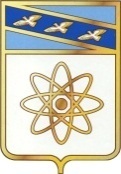 АДМИНИСТРАЦИЯ ГОРОДА КУРЧАТОВАКУРСКОЙ ОБЛАСТИПОСТАНОВЛЕНИЕ30.12.2021  № 1654 Ответственный исполнитель ПрограммыМуниципальное казенное учреждение «Управление городского хозяйства г.Курчатова»Соисполнители ПрограммыОтсутствуютУчастники ПрограммыМуниципальные предприятия и учреждения города Курчатова;предприятия и организации, определенные для выполнения работ, оказания услуг для муниципальных нужд в соответствии с действующим законодательством РФПодпрограммы Программыподпрограмма № 1 «Энергосбережение в городе Курчатове Курской области»Программно-целевые инструменты ПрограммыОтсутствуютРегиональные проекты программы ОтсутствуютЦели Программы- проведение эффективной энергосберегающей политики на территории муниципального образования;- надежное снабжение потребителей города топливно-энергетическими ресурсами, повышение эффективности их использования;- снижение расходов бюджета муниципального образования на энергоснабжение муниципальных зданий за счет рационального использования всех энергетических ресурсов и повышения эффективности их использованияЗадачи Программы- повышение энергетической эффективности бюджетной сферы;- развитие информационного обеспечения мероприятий по энергосбережению и повышению энергетической эффективности;- повышение объемов внедрения инновационных технологий для решения задач энергосбережения и повышения энергетической эффективности;- реализация механизмов стимулирования деятельности по энергосервисным договорам (контрактам)Целевые индикаторы и показатели Программы- Доля внебюджетных средств, используемых для финансирования мероприятий муниципальной программы, в общем объеме финансирования муниципальной программы;- Удельная величина потребления энергетических ресурсов муниципальными бюджетными учреждениямиСроки и этапы реализации ПрограммыРеализуется в 2016 – 2024 годы, в один этапОбъем бюджетных ассигнований Программы:Общий объем финансирования составляет 119003,209   тыс. руб.:2016 г. - 10,570 тыс. руб.;2017 г. –120,000 тыс. руб.;2018 г. –70,000 тыс. руб.;2019 г. –1430,455 тыс. руб.;2020 г. – 65672,193 тыс. руб.;2021 г. – 13892,976 тыс. руб.;2022 г. – 20882,785 тыс. руб.;2023 г. – 8462,115 тыс. руб.;2024 г. – 8462,115 тыс. руб.из них средства городского бюджета 119003,209 тыс. руб.:2016 г. - 10,570 тыс. руб.;2017 г. –120,000 тыс. руб.;2018 г. –70,000 тыс. руб.;2019 г. –1430,455 тыс. руб.;2020 г. – 65672,193 тыс. руб.;2021 г. – 13892,976 тыс. руб.;2022 г. – 20882,785 тыс. руб.;2023 г. – 8462,115 тыс. руб.;2024 г. – 8462,115 тыс. руб.»из них средства внебюджетных источников 0 тыс. руб.:2016 г. – 0,000 тыс. руб.;2017 г. – 0,000 тыс. руб.;2018 г. – 0,000 тыс. руб.;2019 г. – 0,000 тыс. руб.;2020 г. – 0,000 тыс. руб.;2021 г. – 0,000 тыс. руб.;2022 г. – 0,000 тыс. руб.;2023 г. – 0,000 тыс. руб.;2024 г. – 0,000 тыс. руб.;Ожидаемые результаты реализации Программы- уменьшение потребления энергии и связанных с этим затрат на 15 - 20% по учреждениям с наиболее высокими показателями энергоемкости;- сокращение удельных норм расхода на потребление тепловой и электрической энергииОтветственный исполнитель подпрограммы (соисполнитель программы)Муниципальное казенное учреждение «Управление  городского хозяйства г. Курчатова»Участники подпрограммыМуниципальные предприятия и учреждения города Курчатова;предприятия и организации, определенные для выполнения работ, оказания услуг для муниципальных нужд в соответствии с действующим законодательством РФПрограммно-целевые инструменты подпрограммыОтсутствуютРегиональные проекты подпрограммы ОтсутствуютЦели подпрограммы- проведение эффективной энергосберегающей политики на территории муниципального образования;- надежное снабжение потребителей города топливно-энергетическими ресурсами, повышение эффективности их использования;- снижение расходов бюджета муниципального образования на энергоснабжение муниципальных зданий за счет рационального использования всех энергетических ресурсов и повышения эффективности их использованияЗадачи подпрограммы- повышение энергетической эффективности бюджетной и жилищной сферы;- развитие информационного обеспечения мероприятий по энергосбережению и повышению энергетической эффективности;- повышение объемов внедрения инновационных технологий для решения задач энергосбережения и повышения энергетической эффективности;- реализация механизмов стимулирования деятельности по энергосервисным договорам (контрактам)Целевые индикаторы и показатели подпрограммы- доля объемов тепловой энергии, расчеты за которую осуществляются с использованием приборов учета, в общем объеме тепловой энергии, потребляемой на территории муниципального образования;- доля объемов воды, расчеты за которую осуществляются с использованием приборов учета, в общем объеме воды, потребляемой на территории муниципального образования;- число энергосервисных договоров, заключенных государственными, муниципальными заказчиками;- доля объемов тепловой энергии, потребляемой в многоквартирных домах, оплата которой осуществляется с использованием коллективных приборов учета, в общем объеме тепловой энергии, потребляемой в многоквартирных домах, на территории муниципального образования;- доля объемов воды, потребляемой в многоквартирных домах, расчеты за которую осуществляются с использованием коллективных приборов учета, в общем объеме воды, потребляемой в многоквартирных домах, на территории муниципального образованияЭтапы и сроки реализации подпрограммы2016 - 2024 годы, реализуется в один этапОбъем бюджетных ассигнований подпрограммыОбщий объем финансирования составляет 119003,209   тыс. руб.:2016 г. - 10,570 тыс. руб.;2017 г. –120,000 тыс. руб.;2018 г. –70,000 тыс. руб.;2019 г. –1430,455 тыс. руб.;2020 г. – 65672,193 тыс. руб.;2021 г. – 13892,976 тыс. руб.;2022 г. – 20882,785 тыс. руб.;2023 г. – 8462,115 тыс. руб.;2024 г. – 8462,115 тыс. руб.из них средства городского бюджета 119003,209  тыс. руб.:2016 г. - 10,570 тыс. руб.;2017 г. –120,000 тыс. руб.;2018 г. –70,000 тыс. руб.;2019 г. –1430,455 тыс. руб.;2020 г. – 65672,193 тыс. руб.;2021 г. – 13892,976 тыс. руб.;2022 г. – 20882,785 тыс. руб.;2023 г. – 8462,115 тыс. руб.;2024 г. – 8462,115 тыс. руб.из них средства внебюджетных источников 0 тыс. руб.:2016 г. – 0,000 тыс. руб.;2017 г. – 0,000 тыс. руб.;2018 г. – 0,000 тыс. руб.;2019 г. – 0,000 тыс. руб.;2020 г. – 0,000 тыс. руб.;2021 г. – 0,000 тыс. руб.;2022 г. – 0,000 тыс. руб.;2023 г. – 0,000 тыс. руб.;2024 г. – 0,000 тыс. руб.Ожидаемые результаты реализации подпрограммы- уменьшение потребления энергии и связанных с этим затрат на 15 - 20% по учреждениям с наиболее высокими показателями энергоемкости;- сокращение удельных норм расхода на потребление тепловой и электрической энергииСтатусНаименование муниципальной программы, подпрограммы муниципальной программы, структурного элемента подпрограммыОтветственный исполнитель, соисполнители, участники (ГРБС)Код бюджетной классификацииКод бюджетной классификацииКод бюджетной классификацииКод бюджетной классификацииОбъемы бюджетных ассигнований (тыс. рублей), годы Объемы бюджетных ассигнований (тыс. рублей), годы Объемы бюджетных ассигнований (тыс. рублей), годы Объемы бюджетных ассигнований (тыс. рублей), годы Объемы бюджетных ассигнований (тыс. рублей), годы Объемы бюджетных ассигнований (тыс. рублей), годы Объемы бюджетных ассигнований (тыс. рублей), годы Объемы бюджетных ассигнований (тыс. рублей), годы Объемы бюджетных ассигнований (тыс. рублей), годы СтатусНаименование муниципальной программы, подпрограммы муниципальной программы, структурного элемента подпрограммыОтветственный исполнитель, соисполнители, участники (ГРБС)ГРБСМП (муниципальная программа)п МП (подпрограмма муниуипальной программыСЭП (структурные элементы подпрограммы)20162017201820192020202120222023202412345678910111213141516Муниципальная программа«Энергосбережение и повышение энергетической эффективности в городе Курчатове Курской области»Всего:001,003,004,00505хх10,570120,00070,0001430,45565672,19313892,97620882,7858462,1158462,115Муниципальная программа«Энергосбережение и повышение энергетической эффективности в городе Курчатове Курской области»Школы города005ххх10,570120,00070,00074,44021979,4749667,190362,2503226,4503226,450Муниципальная программа«Энергосбережение и повышение энергетической эффективности в городе Курчатове Курской области»Детские сады005хх х0,000,000,00500,00030408,532106,5851910,5855158,7835158,783Муниципальная программа«Энергосбережение и повышение энергетической эффективности в городе Курчатове Курской области»Учреждения дополнительного образования005ххх0,000,000,00592,0001797,98470,00070,00070,00070,000 Муниципальная программа«Энергосбережение и повышение энергетической эффективности в городе Курчатове Курской области»Курчатовская городская Дума004ххх0,000,000,00205,50076,9790,000,000,000,00Муниципальная программа«Энергосбережение и повышение энергетической эффективности в городе Курчатове Курской области»Учреждения культуры001ххх0,000,000,0015,3751098,115893,3710,000,000,00Муниципальная программа«Энергосбережение и повышение энергетической эффективности в городе Курчатове Курской области»Комитет по управлению имуществом г.Курчатова003ххх0,000,000,0043,1407846,4320,0018533,0680,000,00Муниципальная программа«Энергосбережение и повышение энергетической эффективности в городе Курчатове Курской области»МКУ «УХО»001ххх0,000,000,000,001587,3720,000,000,000,00Муниципальная программа«Энергосбережение и повышение энергетической эффективности в городе Курчатове Курской области»МКУ «СШ»001ххх0,000,000,000,00877,3076,8826,8826,8826,882Муниципальная программа«Энергосбережение и повышение энергетической эффективности в городе Курчатове Курской области»МКУ «ЦБУО»005ххх0,000,000,000,000,001148,9480,000,000,00Подпрограмма 1«Энергосбережение в городе Курчатове Курской области»Всего:001,003,004,0050510010,570120,00070,0001430,45565672,19313892,97620882,7858462,1158462,115 Подпрограмма 1«Энергосбережение в городе Курчатове Курской области»Школы города005ххх10,570120,00070,00074,44021979,4749667,190362,2503226,4503226,450Подпрограмма 1«Энергосбережение в городе Курчатове Курской области»Детские сады005ххх0,000,000,00500,00030408,532106,5851910,5855158,7835158,783Подпрограмма 1«Энергосбережение в городе Курчатове Курской области»Учреждения дополнительного образования005ххх0,000,000,00592,0001797,98470,00070,00070,00070,000Подпрограмма 1«Энергосбережение в городе Курчатове Курской области»Курчатовская городская Дума004ххх0,000,000,00205,50076,9790,000,000,000,00Подпрограмма 1«Энергосбережение в городе Курчатове Курской области» Учреждения культуры001ххх0,000,000,0015,3751098,115893,3710,000,000,00Подпрограмма 1«Энергосбережение в городе Курчатове Курской области»Комитет по управлению имуществом г.Курчатова003ххх0,000,000,0043,1407846,4320,0018533,0680,000,00Подпрограмма 1«Энергосбережение в городе Курчатове Курской области»МКУ «УХО»001ххх0,000,000,000,001587,3720,000,000,000,00Подпрограмма 1«Энергосбережение в городе Курчатове Курской области»МКУ «СШ»001ххх0,000,000,000,00877,3076,8826,8826,8826,882Подпрограмма 1«Энергосбережение в городе Курчатове Курской области»МКУ «ЦБУО»005ххх0,000,000,000,000,001148,9480,000,000,00                                                                                                            Основное мероприятие 1«Создание условий для повышения энергоэффективности и внедрения энергосберегающих материалов и оборудования»Всего:                                                                                                        001,003,004,0050510110,570120,00070,0001430,45565672,19313892,97620882,7858462,1158462,1151.1.Утепление ограждающих конструкций, в т.ч.: утепление кровли и ниш у отопительных приборов, чердачных перекрытий, переходов и фасадов зданий, капитальный (текущий) ремонт по замене оконных блоков, входных дверей, в т.ч. разработка ПСД и проведение технического надзора.Приобретение и установка оконных блоков, дверейВсего:005,004,001,003ххх0,000,000,001215,50045374,23511266,63820284,8707280,7087280,7081.1.Утепление ограждающих конструкций, в т.ч.: утепление кровли и ниш у отопительных приборов, чердачных перекрытий, переходов и фасадов зданий, капитальный (текущий) ремонт по замене оконных блоков, входных дверей, в т.ч. разработка ПСД и проведение технического надзора.Приобретение и установка оконных блоков, дверейШколы города005ххх0,000,000,000,0018223,7947568,2770,002300,0002300,0001.1.Утепление ограждающих конструкций, в т.ч.: утепление кровли и ниш у отопительных приборов, чердачных перекрытий, переходов и фасадов зданий, капитальный (текущий) ремонт по замене оконных блоков, входных дверей, в т.ч. разработка ПСД и проведение технического надзора.Приобретение и установка оконных блоков, дверейДетские сады005ххх0,000,000,00500,00019707,031751,8021751,8024980,7084980,7081.1.Утепление ограждающих конструкций, в т.ч.: утепление кровли и ниш у отопительных приборов, чердачных перекрытий, переходов и фасадов зданий, капитальный (текущий) ремонт по замене оконных блоков, входных дверей, в т.ч. разработка ПСД и проведение технического надзора.Приобретение и установка оконных блоков, дверейКурчатовская городская Дума004ххх0,000,000,00205,50076,9790,000,000,000,001.1.Утепление ограждающих конструкций, в т.ч.: утепление кровли и ниш у отопительных приборов, чердачных перекрытий, переходов и фасадов зданий, капитальный (текущий) ремонт по замене оконных блоков, входных дверей, в т.ч. разработка ПСД и проведение технического надзора.Приобретение и установка оконных блоков, дверейМКУ «ЦБУО»005ххх0,000,000,000,000,001148,9480,000,000,001.1.Утепление ограждающих конструкций, в т.ч.: утепление кровли и ниш у отопительных приборов, чердачных перекрытий, переходов и фасадов зданий, капитальный (текущий) ремонт по замене оконных блоков, входных дверей, в т.ч. разработка ПСД и проведение технического надзора.Приобретение и установка оконных блоков, дверейУчреждения культуры001ххх0,000,000,000,000,00797,6110,000,000,001.1.Утепление ограждающих конструкций, в т.ч.: утепление кровли и ниш у отопительных приборов, чердачных перекрытий, переходов и фасадов зданий, капитальный (текущий) ремонт по замене оконных блоков, входных дверей, в т.ч. разработка ПСД и проведение технического надзора.Приобретение и установка оконных блоков, дверейУчреждения дополнительного образования                                                                         005ххх0,000,000,00510,00012000,000,000,000,001.1.Утепление ограждающих конструкций, в т.ч.: утепление кровли и ниш у отопительных приборов, чердачных перекрытий, переходов и фасадов зданий, капитальный (текущий) ремонт по замене оконных блоков, входных дверей, в т.ч. разработка ПСД и проведение технического надзора.Приобретение и установка оконных блоков, дверейКомитет по управлению имуществом г.Курчатова003ххх0,000,000,000,006166,4320,0018533,0680,000,001.2. Установка узлов коммерческого учета ТЭР и воды, установка АСКУЭ (автоматизированных систем контроля и учета энергоресурсов) в т.ч. Разработка ПСД, приобретение и установка оборудования, технадзорВсего:001,003,005ххх0,000,000,000,0015507,3071150,0000,000,000,001.2. Установка узлов коммерческого учета ТЭР и воды, установка АСКУЭ (автоматизированных систем контроля и учета энергоресурсов) в т.ч. Разработка ПСД, приобретение и установка оборудования, технадзорШколы города005ххх0,000,000,000,0024001150,0000,000,000,001.2. Установка узлов коммерческого учета ТЭР и воды, установка АСКУЭ (автоматизированных систем контроля и учета энергоресурсов) в т.ч. Разработка ПСД, приобретение и установка оборудования, технадзорДетские сады005ххх0,000,000,000,00105500,000,000,000,001.2. Установка узлов коммерческого учета ТЭР и воды, установка АСКУЭ (автоматизированных систем контроля и учета энергоресурсов) в т.ч. Разработка ПСД, приобретение и установка оборудования, технадзорКомитет  по управлению имуществом г.Курчатова003ххх0,000,000,000,001680,0000,000,000,000,001.2. Установка узлов коммерческого учета ТЭР и воды, установка АСКУЭ (автоматизированных систем контроля и учета энергоресурсов) в т.ч. Разработка ПСД, приобретение и установка оборудования, технадзорМКУ «СШ»001ххх0,000,000,000,00877,3070,000,000,000,001.3. Внедрение энергосберегающих технологий и энергоэффективного оборудования в системах теплоснабжения, электроснабжения, освещения, водоснабжения и водоотведения, в т.ч. разработка ПСДВсего:001,003,005ххх10,570120,00070,000214,9554790,6511476,338597,9151181,4071181,4071.3. Внедрение энергосберегающих технологий и энергоэффективного оборудования в системах теплоснабжения, электроснабжения, освещения, водоснабжения и водоотведения, в т.ч. разработка ПСДШколы города005ххх10,570120,00070,00074,4401355,68948,913362,250926,450926,4501.3. Внедрение энергосберегающих технологий и энергоэффективного оборудования в системах теплоснабжения, электроснабжения, освещения, водоснабжения и водоотведения, в т.ч. разработка ПСДДетские сады005ххх0,000,000,000,00151,5354,783158,783178,075178,075 1.3. Внедрение энергосберегающих технологий и энергоэффективного оборудования в системах теплоснабжения, электроснабжения, освещения, водоснабжения и водоотведения, в т.ч. разработка ПСДУчреждения дополнительного образования005ххх0,000,000,0082,000597,98470,00070,00070,00070,0001.3. Внедрение энергосберегающих технологий и энергоэффективного оборудования в системах теплоснабжения, электроснабжения, освещения, водоснабжения и водоотведения, в т.ч. разработка ПСДУчреждения культуры001ххх0,000,000,0015,3751098,11595,7600,000,000,001.3. Внедрение энергосберегающих технологий и энергоэффективного оборудования в системах теплоснабжения, электроснабжения, освещения, водоснабжения и водоотведения, в т.ч. разработка ПСДКомитет по управлению имуществом г.Курчатова003ххх0,000,000,0043,1400,000,000,000,000,001.3. Внедрение энергосберегающих технологий и энергоэффективного оборудования в системах теплоснабжения, электроснабжения, освещения, водоснабжения и водоотведения, в т.ч. разработка ПСДМКУ «УХО»001ххх0,000,000,000,001587,3720,000,000,000,001.3. Внедрение энергосберегающих технологий и энергоэффективного оборудования в системах теплоснабжения, электроснабжения, освещения, водоснабжения и водоотведения, в т.ч. разработка ПСДМКУ «СШ»001ххх0,000,000,000,000,006,8826,8826,8826,882СтатусНаименование муниципальной программы, подпрограммы муниципальной программы,структурного элемента подпрограммыИсточники финансированиявсегоОценка расходов (тыс. рублей)Оценка расходов (тыс. рублей)Оценка расходов (тыс. рублей)Оценка расходов (тыс. рублей)Оценка расходов (тыс. рублей)Оценка расходов (тыс. рублей)Оценка расходов (тыс. рублей)Оценка расходов (тыс. рублей)Оценка расходов (тыс. рублей)Оценка расходов (тыс. рублей)СтатусНаименование муниципальной программы, подпрограммы муниципальной программы,структурного элемента подпрограммыИсточники финансированиявсегов том числе по годам:в том числе по годам:в том числе по годам:в том числе по годам:в том числе по годам:в том числе по годам:в том числе по годам:в том числе по годам:в том числе по годам:в том числе по годам:СтатусНаименование муниципальной программы, подпрограммы муниципальной программы,структурного элемента подпрограммыИсточники финансированиявсего20162017201820192020202120222023202420241234567891011121313Муниципальная программа«Энергосбережение и повышение энергетической эффективности в городе Курчатове Курской области»всего119003,20910,570120,00070,0001430,45565672,19313892,97620882,7858462,1158462,1158462,115Муниципальная программа«Энергосбережение и повышение энергетической эффективности в городе Курчатове Курской области»федеральный бюджетxxxxxxхххххМуниципальная программа«Энергосбережение и повышение энергетической эффективности в городе Курчатове Курской области»областной бюджетxxxxxxхххххМуниципальная программа«Энергосбережение и повышение энергетической эффективности в городе Курчатове Курской области»городской бюджет119003,20910,570120,00070,0001430,45565672,19313892,97620882,7858462,1158462,1158462,115Муниципальная программа«Энергосбережение и повышение энергетической эффективности в городе Курчатове Курской области»внебюджетные источники0,0000,0000,0000,0000,0000,0000,0000,0000,0000,0000,000Подпрограмма 1«Энергосбережение в городе Курчатове Курской области»всего119003,20910,570120,00070,0001430,45565672,19313892,97620882,7858462,1158462,1158462,115Подпрограмма 1«Энергосбережение в городе Курчатове Курской области»федеральный бюджетxxxxxxхххххПодпрограмма 1«Энергосбережение в городе Курчатове Курской области»областной бюджетxxxxxxхххххПодпрограмма 1«Энергосбережение в городе Курчатове Курской области»городской бюджет119003,20910,570120,00070,0001430,45565672,19313892,97620882,7858462,1158462,1158462,115Подпрограмма 1«Энергосбережение в городе Курчатове Курской области»внебюджетные источники0,0000,0000,0000,0000,0000,0000,0000,0000,0000,000Основное мероприятие 1Создание условий для повышения энергоэффективности и внедрения энергосберегающих материалов и оборудованиявсего119003,20910,570120,00070,0001430,45565672,19313892,97620882,7858462,1158462,115Основное мероприятие 1Создание условий для повышения энергоэффективности и внедрения энергосберегающих материалов и оборудованияфедеральный бюджетxxxxxxхxxxОсновное мероприятие 1Создание условий для повышения энергоэффективности и внедрения энергосберегающих материалов и оборудованияобластной бюджетxxxxxxхxxxОсновное мероприятие 1Создание условий для повышения энергоэффективности и внедрения энергосберегающих материалов и оборудованиягородской бюджет119003,20910,570120,00070,0001430,45565672,19313892,97620882 ,7858462,1158462,115Основное мероприятие 1Создание условий для повышения энергоэффективности и внедрения энергосберегающих материалов и оборудованиявнебюджетные источники0,0000,0000,0000,0000,0000,0000,0000,0000,0000,0001.1.Утепление ограждающих конструкций, в т.ч.: утепление кровли и ниш у отопительных приборов, чердачных перекрытий, переходов и фасадов зданий, капитальный (текущий) ремонт по замене оконных блоков, входных дверей, в т.ч. разработка ПСД и проведение технического надзора.Приобретение и установка оконных блоков, дверейвсего92702,6590,0000,0000,0001215,50045374,23511266,63820284,8707280,7087280,7081.1.Утепление ограждающих конструкций, в т.ч.: утепление кровли и ниш у отопительных приборов, чердачных перекрытий, переходов и фасадов зданий, капитальный (текущий) ремонт по замене оконных блоков, входных дверей, в т.ч. разработка ПСД и проведение технического надзора.Приобретение и установка оконных блоков, дверейфедеральный бюджетxxxxxxхххх1.1.Утепление ограждающих конструкций, в т.ч.: утепление кровли и ниш у отопительных приборов, чердачных перекрытий, переходов и фасадов зданий, капитальный (текущий) ремонт по замене оконных блоков, входных дверей, в т.ч. разработка ПСД и проведение технического надзора.Приобретение и установка оконных блоков, дверейобластной бюджетxxxxxxхххх1.1.Утепление ограждающих конструкций, в т.ч.: утепление кровли и ниш у отопительных приборов, чердачных перекрытий, переходов и фасадов зданий, капитальный (текущий) ремонт по замене оконных блоков, входных дверей, в т.ч. разработка ПСД и проведение технического надзора.Приобретение и установка оконных блоков, дверейгородской бюджет92702,659ххх1215,50045374,23511266,63820284,8707280,7087280,7081.1.Утепление ограждающих конструкций, в т.ч.: утепление кровли и ниш у отопительных приборов, чердачных перекрытий, переходов и фасадов зданий, капитальный (текущий) ремонт по замене оконных блоков, входных дверей, в т.ч. разработка ПСД и проведение технического надзора.Приобретение и установка оконных блоков, дверейвнебюджетные источники0,0000,0000,0000,0000,0000,0000,0000,0000,0000,0001.2. Установка узлов коммерческого учета ТЭР и воды, установка АСКУЭ (автоматизированных систем контроля и учета энергоресурсов) в т.ч. Разработка ПСД, приобретение и установка оборудования, технадзорвсего16657,3070,0000,0000,0000,00015507,3071150,0000,0000,0000,0001.2. Установка узлов коммерческого учета ТЭР и воды, установка АСКУЭ (автоматизированных систем контроля и учета энергоресурсов) в т.ч. Разработка ПСД, приобретение и установка оборудования, технадзорфедеральный бюджетxxxxxxхxхx1.2. Установка узлов коммерческого учета ТЭР и воды, установка АСКУЭ (автоматизированных систем контроля и учета энергоресурсов) в т.ч. Разработка ПСД, приобретение и установка оборудования, технадзоробластной бюджетxxxxxxхxхx1.2. Установка узлов коммерческого учета ТЭР и воды, установка АСКУЭ (автоматизированных систем контроля и учета энергоресурсов) в т.ч. Разработка ПСД, приобретение и установка оборудования, технадзоргородской бюджет16657,307хххх15507,3071150,000ххх1.2. Установка узлов коммерческого учета ТЭР и воды, установка АСКУЭ (автоматизированных систем контроля и учета энергоресурсов) в т.ч. Разработка ПСД, приобретение и установка оборудования, технадзорвнебюджетные источники0,0000,0000,0000,0000,0000,0000,0000,0000,0000,0001.3. Внедрение энергосберегающих технологий и энергоэффективного оборудования в системах теплоснабжения, электроснабжения, освещения, водоснабжения и водоотведения, в т.ч. разработка ПСДвсего9643,24310,570120,00070,000214,9554790,6511476,338597,9151181,4071181,4071.3. Внедрение энергосберегающих технологий и энергоэффективного оборудования в системах теплоснабжения, электроснабжения, освещения, водоснабжения и водоотведения, в т.ч. разработка ПСДфедеральный бюджетxxxxxxxхxх1.3. Внедрение энергосберегающих технологий и энергоэффективного оборудования в системах теплоснабжения, электроснабжения, освещения, водоснабжения и водоотведения, в т.ч. разработка ПСДобластной бюджетxxxxxxxхxх1.3. Внедрение энергосберегающих технологий и энергоэффективного оборудования в системах теплоснабжения, электроснабжения, освещения, водоснабжения и водоотведения, в т.ч. разработка ПСДгородской бюджет9643,24310,570120,00070,000214,9554790,6511476,338597,9151181,4071181,4071.3. Внедрение энергосберегающих технологий и энергоэффективного оборудования в системах теплоснабжения, электроснабжения, освещения, водоснабжения и водоотведения, в т.ч. разработка ПСДвнебюджетные источникиххххххxхxх